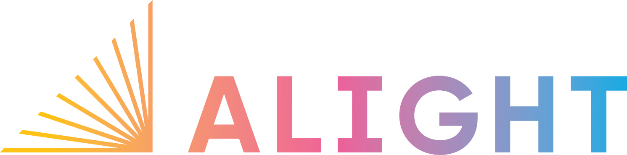 TENDER NOTICEREFERENCE NO: ALIGHT/PRF/SUD/KRT/188Date of Tender Publication: November 21 2022TENDER FOR Consultant  Alight (Formerly known as American Refugee Committee) is an international humanitarian agency providing health care and clean water, shelter, protection, and economic opportunity to more than 3.5 million people in 17 countries each year. Alight sees and helps every person make meaningful change in the world – from displaced and marginalized communities in Africa, Asia and the Americas..Detailed instruction and tender Response documents will be available at Sudan Bid Tender Submission at Procurement.krt@wearealight.org.  Tender Schedule:LAST DATE FOR BID SUBMISSION	: December 11, 2022 4:00 pmAll submission need to be through email:E: procurement.krt@wearealight  Tender Ref. No.Scope of WorkLocationALIGHT/PRF/SUD/KRT/188ConsultancySudan – East Darfur 